                   Труженики тыла сел Новая Пятина и Новая НявкаТыловой труд – будничный, незаметный, в нем не кровь льется, а пот. В нем не наносят жгучих или смертельных ран, но не меньше нужно величия души, чтобы день за днем, ночь за ночью, преодолевая усталость, отдавая все силы, вооружать, снабжать Красную Армию, верить в нее священной всенародной верой, что победит и отомстит она разорителям Родины нашей.Труд войны –Такой ли сладкий,Что хоть ноги протяни…По районной разнарядкеКорчевали бабы пни.День до солнца начинали –Чуть в лесу не ночевали,А назавтра шли опятьДля смолы их корчевать.Да, мы сейчас с трудом можем представить, как жилось людям во времена войны, а тем более детям. Ведь война, равно как и смерть, не делит людей на молодых и старых, взрослых и детей, ее горечь достается всем поровну. Дети и война – понятия несовместимые. Дети Великой Отечественной. Много горя и страданий выпало на их долю.  Война стала их легендой. До сих пор они  вспоминают свое военное детство с болью и горечью. У каждого из них  своя очень непростая  судьба.
Словно призраки, бледны,Мы крепились – не кричали, Дети страшной той войны,Дети гнева и печали.Они рано повзрослели, и у них было огромное желание учиться.  Война стала их легендой. До сих пор они  вспоминают свое военное детство с болью и горечью. У каждого из них своя очень непростая  судьба. Работали наравне с взрослыми всю войну. Делали все, что и взрослые  для себя, и, в первую очередь, для фронта.Мы знаем, как никто на свете,Войны отчаянья и мглу.Все больше старики  да детиТогда работали в тылу.О событиях более чем полувековой давности новые поколения узнают из рассказов старших, из книг и кинофильмов. Слушают, читают, смотрят и думают: неужели так было? Думают и вспоминают  об этом и те, кто прошел сквозь огонь и бедствия военных лет. О том героическом и трагическом времени, о трудовом и военном подвиге будет наш рассказ. Это строки биографий и воспоминания тружеников тыла и детей военной поры, доживших до современности.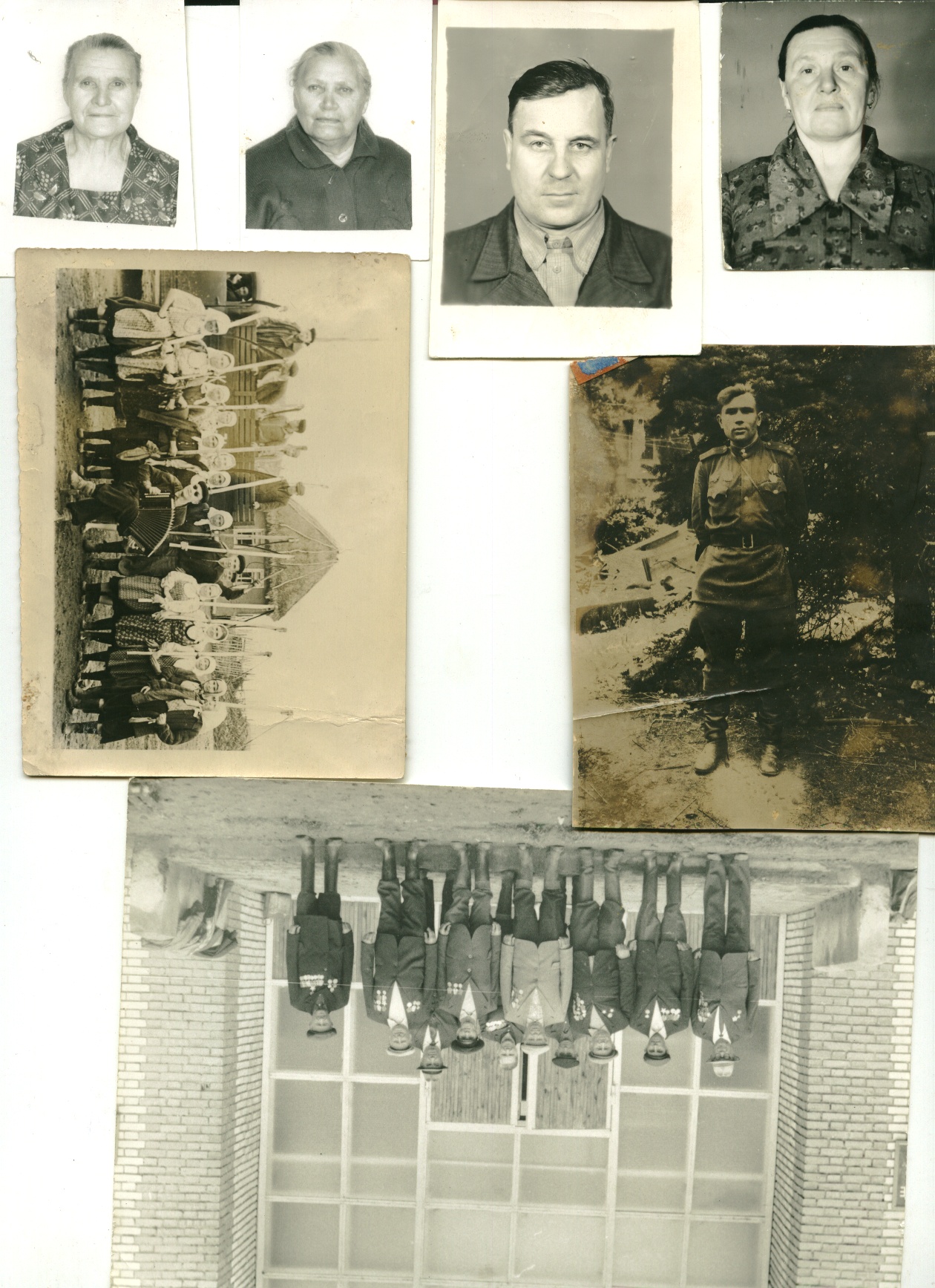 Пустовалова Лидия Спиридоновна1931 года рождения         «Отец умер в 1933 году, когда мне исполнилось 2 года. Осталось в семье пятеро детей. Жизнь была тяжелой. К началу войны мне было  10 лет. Два брата ушли на фронт. С  12 лет начала  работать в колхозе: палками ворошили сено, вязали в снопы рожь, чтобы ни одного колоска не осталось, караулили  просо от кур. Работали за кусочек хлеба. На своих огородах землю обрабатывали вручную: сеяли,  бороновали. Собирали  небольшой урожай пшеницы, овса, проса, картошки. Часть зерна мололи на ручных жерновах. За это платили зерном.  Главной кормилицей была корова. Одевались скромно. Сами ткали, красили и шили. Обуты были в лапти, на них  одевались колодки.  О Победе узнали  в поле. Радовались и плакали.  За  работу в военные годы  мне вручили медаль.  	После Победы пришлось много работать. Жить стало немного легче. Каждый год давали премию: то сатин, то материю на кофту».  Брюханов Михаил Михайлович       «Я родился в 1932 году в селе Новая Нявка.  В 1942 году окончил 4 класса Новонявкинской начальной школы. Дальше у меня учиться возможности не было. Отец погиб на фронте, и с 10 лет мне пришлось тянуть хозяйство дома и работать в колхозе. Жили трудно. Зарплаты никакой не платили. Ели хлеб с лебедой и желудями, собирали гнилую картошку на огородах. Летом трудились в колхозе: пахали и сеяли на быках, вручную убирали урожай, возили зерно  в Нижний Ломов. А зимой нас  посылали в Чернозерье пилить лес для паровозов. Жили на квартире. Вечером усталые и мокрые  несли на себе дрова хозяйке, чтобы она приготовила нам ужин и завтрак. Так мы, малолетки, и мучились. Многие из моих сверстников не дожили до 60-летия Победы». Война! Все жители занимались мирным трудом. И вдруг это страшное известие. Женщины сразу постарели, повзрослели молодые ребята, посуровели лица отцов. Шли повестки, уходили солдаты. Победа  над врагом ковалась не только солдатами на фронте, но   и всем советским народом в тылу, женщинами   и детьми. И где бы ни трудились они,  стойко переносили все тяготы и невзгоды военных лет, выполняли любые, самые трудные работы и успешно справлялись с ними.Беспримерные подвиги тружеников тыла будут вечно жить в благодарной памяти поколений.